Kategorie B 	 PlusEnergieBauten 	 PlusEnergieBau®-Diplom 2021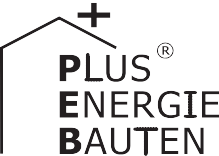 Das 1989 erbaute PlusEnergie-Dreigenerationenhaus mit 2 Wohnungen in Sempach konsumierte vor der Sanierung 2020 insgesamt 48’100 kWh/a. Dank verbesserter Dachdämmung, einer Wär- mepumpe sowie energiesparenden Haushaltsgeräten und LED-Beleuchtung reduzierte sich der Gesamtenergiebedarf – trotz Erweiterung der Energiebezugsfläche - auf 19’400 kWh/a. Die dachintegrierte 39.5 kW Nord-Süd-PV-Anlage erzeugt 32’000 kWh/a. Damit weist das MFH eine Eigenenergieversorgung von 166% auf. Die PEB-Sanierung reduziert insgesamt 17.1 t CO2- Emissionen. Mit dem Solarstromüberschuss von 12’900 kWh/a können das 2021 angeschaffte Elektroauto und 8 weitere E-Autos jährlich je 12’000 km CO2-frei fahren. Damit können (17.1 + 26.5) 43.6 t CO2-Emissionen reduziert werden.166% PEB-Sanierung ZFH Büelweg, 6204 Sempach/LUBei der Sanierung des Dreigenerationen- hauses in Sempach wurde nebst grosser, voll integrierter PV-Anlage die Energiever- sorgung erneuert. Die Erdölheizung wurde durch eine Erdsonden-Wärmepumpe er- setzt. Die PV-Anlage liefert die Energie für den Heiz-, Warmwasser- und Betriebsbe- darf. Überschüssig produzierter Solarstrom wird in Batterien oder im Elektrofahrzeug gespeichert. Das Gebäude ist heute zu 70 bis 80% autark. Das neu angeschaffte Elek- troauto wird  zukünftig natürlich auch mit dem eigen produzierten Solarstrom betrie- ben. Das Ziel der Familien Stofer ist es, mit- tels zusätzlicher Batterien den Autarkiegrad auf 90-95% zu erhöhen.Construit en 1989 à Sempach (LU), l’immeuble de deux appartements abritant trois générations consommait 48’100 kWh/a avant d’être rénové en 2020. Une meilleure isolation du toit, une pompe à chaleur, de l’électroménager efficient et un éclairage LED limitent les besoins à 19’400 kWh/a malgré une surface de référence énergétique plus grande. Orientée nord-sud, l’installation PV de 39,5 kWc en toiture génère 32’200 kWh/a, soit une autoproduction de 166%. La rénovation BEP élimine le rejet de 17,1t d’émissions de CO2. L’excédent solaire de 12’900 kWh/a alimente la voiture électrique acquise en 2021 et permettrait à huit véhicu- les supplémentaires de ce type de parcourir chacun 12’000 km/a sans émettre de CO2. La réduction totale de CO2 serait ainsi de (17,1 + 26,5) 43,6 t.Technische DatenWärmedämmungWand:	8 cm     U-Wert:          0.46 W/m2KDach:	24 cm     U-Wert:	0.19 W/m2KBoden:		cm     U-Wert:	1.8 W/m2K Fenster:	dreifach U-Wert: 0.83 W/m2K Energiebedarf vor der Sanierung (100%)EBF: 419 m2	kWh/m2a	%		kWh/a Elektrizität/Wärme:		114.8   100	48’100Gesamt-EB:	114.8    100       48’100Energiebedarf nach der Sanierung (40%)EBF: 443 m2	kWh/m2a       %        kWh/aElektrizität:	43.8   100       19’400Gesamt-EB:	43.8    100       19’400EnergieversorgungEigen-EV:	m2        kWp   kWh/m2a	%		kWh/a PV-Dach:  222.7    39.5	172.4    166	32’200Energiebilanz (Endenergie)	%        kWh/aEigenenergieversorgung:	166       32’200Gesamtenergiebedarf:	100       19’400Solarstromüberschuss:	66       12’900Bestätigt von CKW am 05. Juli 2021  Markus Emmenegger, Tel. +41 41 249 59 33Beteiligte PersonenStandort und BauherrschaftGesamterneuerung Wohnhaus Büelweg 3Romy und Bruno Stofer und Leandra und Ivan Stofer, Büelweg 3, 6204 SempachStrategie und ArchitekturLeuenberger Architekten AG, 6210 Sursee Tel. +41 41 459 72 00, info@l-architekten.chEnergie- und WärmesystemSigmatic AG, 6210 SurseeTel. +41 41 925 11 22, info@sigmatic.chPV und DacherneuerungSchürch + Egli AG, 6204 SempachTel. +41 41 462 50 00, info@schuerch-egli.chElektrotechnikElektro Widmer AG, 6024 HildisriedenTel. +41 441 460 42 42, info@elektrowidmerag.ch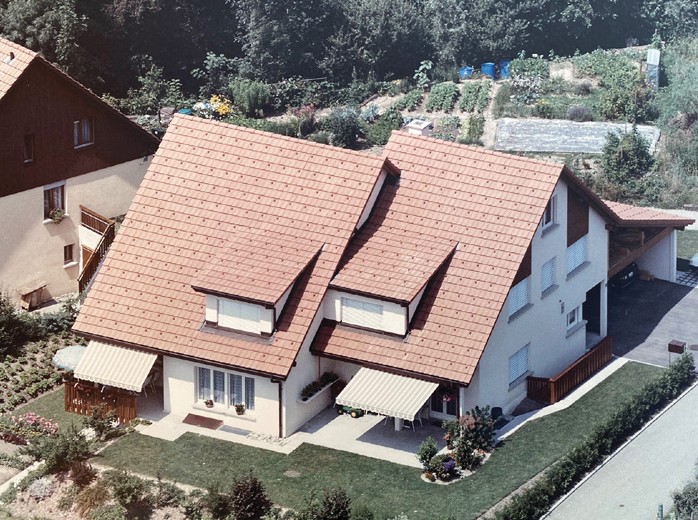 1	2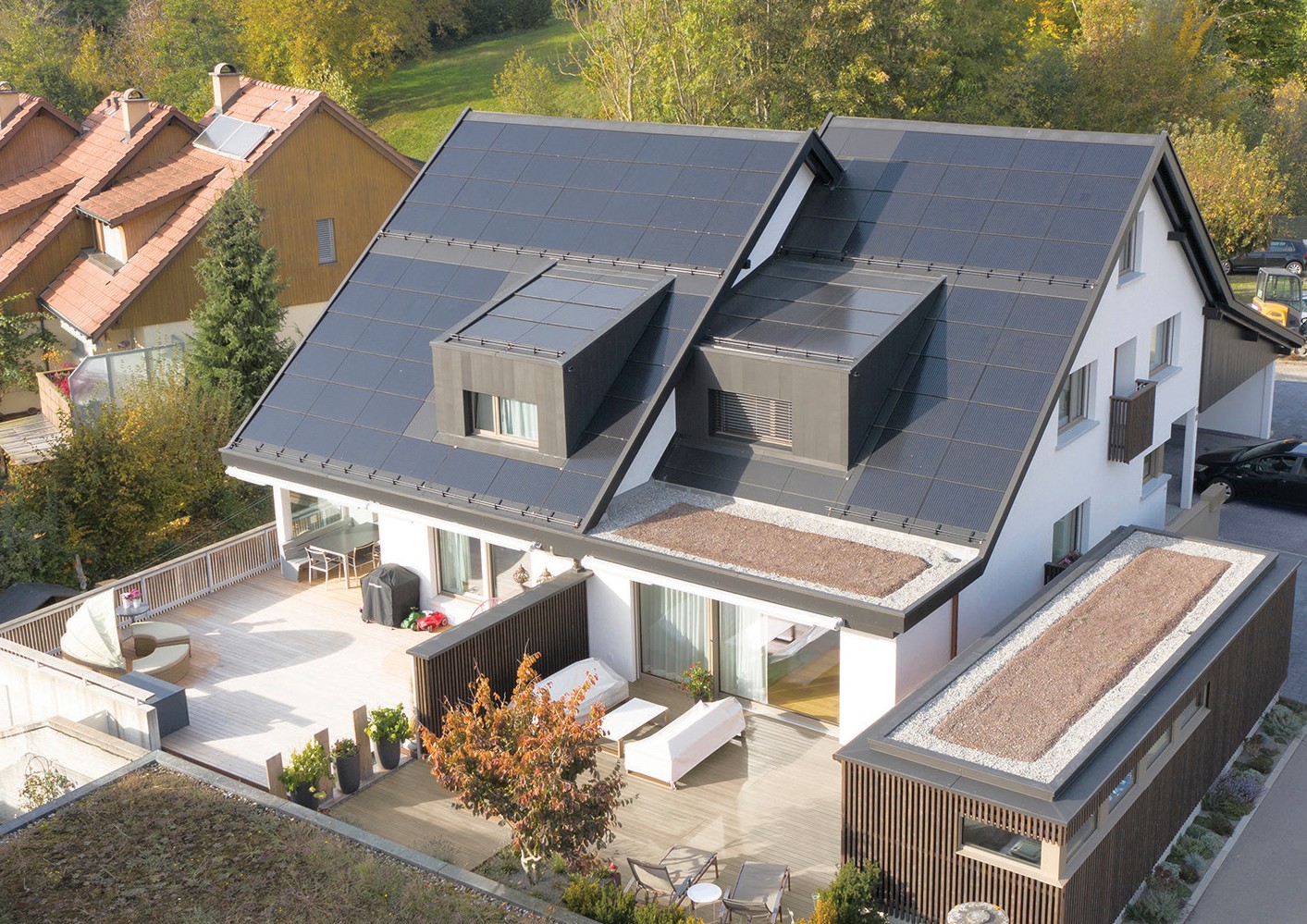 Durch die umfangreiche Sanierung mit besserer Dämmung und Einbau einer Wärmepumpe benötigt das Gebäude nur noch 40% der ursprünglichen Energie, nämlich 19’400 kWh/a. Das Dach wurde mit einer39.5 kW starken PV-Dachanlage ausgestattet.Vor der Sanierung  hatte das Zweifamilienhaus einen Energiebedarf von 48’100 kWh/a.48     |    Schweizer Solarpreis 2021    |    Prix Solaire Suisse 2021